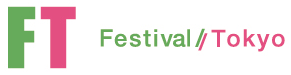 <資料>報道関係各位　　　　　　　　　　　　　　　　　　　　　　　　　　　　　　　　フェスティバル/トーキョー実行委員会事務局演劇× ダンス× 美術× 音楽･･･に出会う、国際舞台芸術祭「フェスティバル/トーキョー16」主催演目一覧●『フェスティバルFUKUSHIMA!@ 池袋西口公園』　音楽／ダンス［日本］　総合ディレクション：プロジェクトFUKUSHIMA!＋山岸清之進●『Woodcutters ― 伐採 ―』　演劇［ポーランド］　翻案・美術・照明・演出：クリスチャン・ルパ●イデビアン・クルー 『シカク』　ダンス［日本］　振付・演出：井手茂太　　　●パク・グニョン× 南山芸術センター 『哀れ、兵士』　演劇［韓国］　作・演出：パク・グニョン ( 劇団コルモッキル)　　　●『x / groove space』　ダンス［ドイツ］　振付・構成：セバスチャン・マティアス　　　　●マレビトの会 『福島を上演する』　演劇［日本］　　作・演出：マレビトの会　　●FM3『Buddha Boxing』　音楽［中国］　演出：FM3●ドーレホイヤーに捧ぐ『人間の激情』『アフェクテ』『エフェクテ』　ダンス［ドイツ］　構成・振付：スザンネ・リンケ　●アジアシリーズvol.3 マレーシア特集 演劇/ダンス/レクチャー/ゲーム［マレーシア］公演編 □インスタント・カフェ・シアターカンパニー『NADIRAH』　　作：アルフィアン・サアット　演出：ジョー・クカサス □『B.E.D. (Episode 5)』　構成・演出・振付：リー・レンシンレクチャー編□ASWARA －マレーシア国立芸術文化遺産大学『BONDINGS』　コンセプト：BONDINGS クリエイティブチーム 作：スリ・リウ  講師・演出：ウォン・オイミン□『POLITIKO』　　講師・コンセプト：ムン・カオ●まちなかパフォーマンスシリーズ　演劇/ダンス［日本］□『ふくちゃんねる』　　　　　　　　　作・演出・出演：福田 毅□『うたの木』　森川弘和（振付・出演）× 村上 渉（振付・出演）× 吉田省念（音楽・出演）□ドキュントメント 『となり街の知らない踊り子』　脚本・振付・演出：山本卓卓□チェルフィッチュ 『あなたが彼女にしてあげられることは何もない』　作・演出：岡田利規　　開催概要　　　　　　　　　 　　　　　　　　　　　　　　　　　　　　　　　　　　名　称：　フェスティバル/トーキョー16　　　Festival/Tokyo 2016会　期：　平成28年（2016年）10月15日（土）～12月11日（日）58日間会　場：　東京芸術劇場、あうるすぽっと、にしすがも創造舎、池袋西口公園、 森下スタジオ　ほか演目の詳細や画像は下記公式ＨＰにてダウンロードしていだけます＜詳細は21頁・約2.0MBとなります＞http://www.festival-tokyo.jp/16/press/お問い合わせ：フェスティバル/トーキョー実行委員会事務局　広報（小倉、武田）TEL：　03-5961-5202 　FAX：　03-5961-5207MAIL：　press@festival-tokyo.jp公式ＨＰ　http://www.festival-tokyo.jp/〒170-0004　東京都豊島区北大塚1-15-10東部区民事務所3階※フェスティバルや作品に関する情報をご掲載いただける折は、上記までご一報いただけますようお願い申し上げます。個別の作品に関わる取材のお申し込み等もこちらにて承ります。